KLASA: 371-01/19-01/02URBROJ: 2211/07-19-1Mihovljan, 25. 11. 2019.Na temelju čl. 5. Zakona o prodaji stanova na kojima postoji stanarsko pravo (“Narodne novine” br. 27/91, 33/92, 43/92, 69/92, 25/93, 48/93, 02/94, 44/94, 58/95, 103/95, 11/96, 11/97, 68/98, 163/98, 98/00, 120/00, 94/01 i 78/02) i članka 39. Statuta općine Mihovljan (“Službeni glasnik Krapinsko-zagorske županije” br. 5/13 i 11/18), Općinsko vijeće  Općine Mihovljan na svojoj 20. sjednici održanoj dana 25. studenog 2019. godine, donijelo jePROGRAM KORIŠTENJA SREDSTAVA OD PRODAJE STANOVAU 2020. GODINIČlanak 1.Ovim Programom utvrđuje se način korištenja sredstava od prodaje stanova na kojima postoji stanarsko pravo, sukladno odredbama Zakona o prodaji stanova na kojima postoji stanarsko pravo.Članak 2.	Ukupno planirana sredstva od prodaje stanova sukladno članku 1. ovog Programa iznose 5.000,00 kn.	Od uplaćenih sredstava s osnova kupnje stanova na kojima je postojalo stanarsko pravo u iznosu od 55% uplaćuje se Državnom proračunu, a 45% ostaje kao prihod Proračuna Općine Mihovljan.Članak 3.Sredstva od prodaje stanova koja su prihod proračuna Općine Mihovljan u iznosu od 2.250,00 kuna utrošit će se za troškove održavanje objekata – popravci objekata u vlasništvu Općine Mihovljan.Članak 4.Ovaj Program korištenja sredstava od prodaje stanova u 2020. godini objaviti će se u Službenom glasniku Krapinsko – zagorske županije.                                                                                                                                                                                                      Predsjednik Općinskog vijeća										Željko ČlekovićDOSTAVITI:Ministarstvo financija, Katančićeva 5, 10000 Zagreb, lokalni.proracuni@mfin.hr (obavijest o objavi – link Službenog glasnika i web stranice Općine Mihovljan)Državni ured za reviziju, Područni ured Krapina, Gajeva 2/II, 49000 Krapina, dur.krapina@revizija.hr (obavijest o objavi – link Službenog glasnika i web stranice Općine Mihovljan)Ured državne uprave u Krapinsko-zagorskoj županiji, Služba za opću upravu, n/r Maja Jerneić Piljek, Magistratska 1, 49000 Krapina (nadzor),Krapinsko-zagorska županija, Upravni odjel za poslove Županijske skupštine, n/r Svjetlane Goričan, Magistratska 1, 49000 Krapina (za objavu),Krapinsko-zagorska županija, Upravni odjel za financije i proračun, Magistratska 1, 49000 Krapina, (obavijest o objavi – link Službenog glasnika i web stranice Općine Mihovljan)Oglasna ploča i WEB stranica Općine Mihovljan,Općinskom načelniku Općine Mihovljan,Jedinstveni upravni odjel, ovdje,Prilog zapisniku,Pismohrana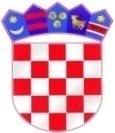 REPUBLIKA HRVATSKAKRAPINSKO - ZAGORSKA ŽUPANIJAOPĆINA MIHOVLJANOPĆINSKO VIJEĆEMihovljan 48, 49252 Mihovljane-adresa: opcina-mihovljan@kr.t-com.hrtel: 049 435 378, Fax: 049 435 498